Események, liturgikus programokEseménynaptárNagyböjt péntekjein 18 órai kezdettel keresztutat végzünk. 03.21. 17.00 Felsősök csoportja03.21. 18.30 Ifi falka találkozó03.21. 19.30 Fiatal házasok csoportja  03.22.   9.30 Baba-mama kör03.24. 19.30 Beszélgessünk a liturgiáról – a húsvét liturgiája 03.26. 16.00 Mesefoglalkozás03.28. 17.00 Elsőáldozók csoportja 03.28. 19.30 Idősebb házasok csoportja 03.29.   9.30 Baba-mama körA hét ünnepeiPéntek: Urunk születésének hírüladása (Gyümölcsoltó Boldogasszony)Szentmisék, liturgikus templomi események Vasárnap:   8.45 + Ede                      10.00 + József                   18.30 + Béla, Mária, nagyszülők    Hétfő:          7.00 + Édesapa  Kedd:         18.30 + ZsuzsannaSzerda:        7.00 + LajosCsütörtök: 18.30 Lelki adoptáció  péntek:      18.00 keresztút                    18.30 + Rozália   Szombat:   18.30 + Ernő, Mária Temetés: 03.21.   9.00 Újköztemető, szóró: Talabér Istvánné                    03.25. 10.45 Újköztemető Dárdai Ervin, Dárdai Gyuláné HirdetésekCsütörtökön szentségimádást tartunk 19.30-ig, majd 22 óráig virrasztásra van lehetőség.    Imáság nemzetünkért Sokan sokféleképpen gondolkodunk a mai magyar és európai helyzetről. Különböző véleményünk van arról, hogy mi lenne az ideális megoldás, mit kellene tennünk, mit remélünk a magyarság jövőjével kapcsolatban. Keresztényként egy valamiben azonban egyet kell gondolunk: imádkoznunk kell az országunkért, népünkért, mert égető szükségünk van arra, hogy az Úr akarata valósuljon meg közöttünk, amint a mennyben, úgy a földön is!6. ciklus: A magyar nemzet, Magyarország megtéréséért, az ébredésért. (március 20-tól április 3-ig)Az idei lelki adoptáció ünnepélyes fogadalomtétele március 24-én, csütörtökön este a fél 7-es szentmise keretében lesz. Az ukrajnai válság miatti segítségnyújtással kapcsolatban figyeljük a különféle híradásokat. Egyelőre itt a plébánián tartós élelmiszereket gyűjtünk. Más felajánlások esetén kérem, keressenek meg személyesen!Hétfőn	17 órára a felsősöket várjuk a plébániára 18.30-kor Ifi falka találkozó19.31-kor a fiatal házasok csoportját várom a plébániára. Csütörtökön a szentségimádás után, 19.30-tól, a Szent Három Nap liturgiáját beszéljük át a hittanteremben.  Mindenkit hívok, akit érdekel a húsvét ünneplésének a liturgiában megjelenő szépsége, mélysége.  Nagyböjt péntekein 18 órától keresztúti ájtatosságot végzünk. Gondolatok a mai naphoz Az égő csipkebokornál Az olvasmányban Mózes meghívását olvastuk. Meglátja az égő csipkebokrot, és odamegy. Mi az, ami engem megszólít? Amire felfigyelek, ami vonzóvá tesz valakit? Gondoljak vissza arra, engem hogyan szólított meg az Isten? Vedd le a sarudat! A saru a kelet világában egy biztonságot adott. Védte a lábat mindenféle szúró, csípő dologtól. Leveszi a sarut, kilép a biztonságából, rábízza magát az őt megszólító Istenre. Mindannyiunknak van számos ilyen eszköze. Néha már túlzottan hozzánk nőtt. Már csak magamban bízom. Nem merek ráhagyatkozni a másikra. Az égő csipkebokorból Isten fénye ragyog ma ránk. Ez erőt, biztonságot ad, irányt mutat. Megéri rábíznom magamat. Megtapasztalhatjuk közelségét. Meghallhatjuk, hogy nevünkön szólít.A biztonságérzetünk időnként túlzott lehet. Ezért szól szent Pál figyelmeztetése: Aki azt hiszi, hogy áll, ügyeljen, hogy el ne essen!Jézus két figyelmeztetése nekünk is szól. Ne a másikhoz mérjem magamat! Arról kell számot adnom, hogy mit kezdtem saját talentumaimmal. Életemnek gyümölcsöt kell teremnie! Mindaz, amit kaptam Istentől arra szolgál, hogy az Ő ügyét vigyem az emberek közé. Nekem is mennem kell, hogy kiszabadítsam Isten népét a rabságból! Fülöp Ákos plébánosA rákosfalvai plébánia hírlevele belső használatra.Számlaszámunk: CIB bankműködés (egyházi adó): 11100104-19819019- 36000001Felelős kiadó Fülöp Ákos plébános„hogy életünk legyen és bőségben legyen”Nagyböjt 3. vasárnapja                         2022. március 20.  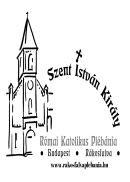 Szemem mindig az Úrra tekint, hiszen Ő vonja ki lábam a csapdából. Tekints rám és irgalmazz, elhagyott vagyok és nyomorult! (Zsolt 24, 15-16)Rákosfalvai Szent István Király Plébánia1144 Budapest, Álmos vezér tér 1. : 363-5976Honlap: rakosfalvaplebania.huEmail: iroda@rakosfalvaplebania.huLevelezőlista: rakosfalva@groups.ioPlébános: Fülöp ÁkosSzentmisék:  vasárnap:   8.45; 10.00; 18.30hétköznap: hétfő, 7.00, kedd, szerda, csütörtök, péntek 18.30,                     szombat 18.30Irodai ügyelet: hétfő – szerda – péntek: 16.00-17.30                            kedd – csütörtök: 9.00-12.00Olvasmány: Kiv 3, 1-8a.13-15 Aki Van, az küldött engem hozzátok. Szentlecke: 1Kor 10, 1-6.10-12 Aki azt hiszi, hogy áll, ügyeljen, hogy el ne essék! Evangélium: Lk 13, 1-9 Ha nem tartotok bűnbánatot, éppúgy elvesztek ti is. 